Reiterferienanmeldung/Tagescamp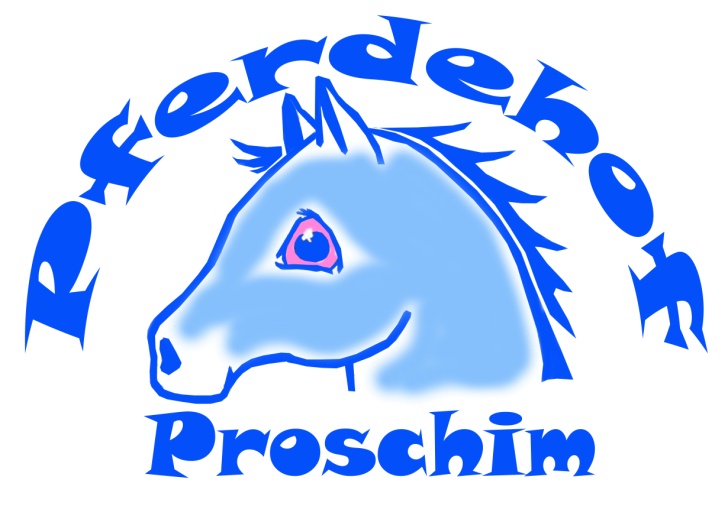 für denPferdehof ProschimHauptstr. 1203119 Welzow OT ProschimVor- u. Nachname:	Straße, Hausnr.:	PLZ, Ort: 	Geburtstag: 	Telefon: 	Email: 	FerienlagerAnreisetag Sonntag (14-15:00Uhr): 	Abreisetag Samstag (bis 13:00 Uhr): 	Die Ferienlagerwoche inkl. VP und 2x Reiten tägl. kostet 320,- €.Bitte überweisen Sie 150,- € bis spätestens 4 Wochen vorher auf folgendes KontoBei der Sparkasse Spree-NeißeIBAN: DE10 1805 0000 3610 1145 32andernfalls können wir keine Reservierung des Ferienlagerplatzes vornehmen. Der Betrag ist auch gleichzeitig Stornogebühr. Der Restbetrag von 170,- € kann per Vorabüberweisung bis zum Anreisetag erfolgen oder bei Anreise bar bezahlt werden.TagescampTag/e:	Kostenpunkt fürs Tagescamp sind inkl. Mittagessen 70,- € pro Tag oder 300,-€ von Montag bis Freitag. Für die Reservierung wird nur bei der ganzen Woche eine Anzahlung von 100,- € fällig, die bei Nicht-Antritt als Stornogebühr fällig bleibt. Es werden Reitsachen (zum Reiten und draußen spielen geeignet nicht unbedingt spezielle Bekleidung), feste Schuhe (wenn möglich mit kleinem Absatz) und Helm (Reithelm, Fahrradhelm oder ein bei uns kostenfrei geliehener Helm) sowie wetterfeste Regensachen und Badebekleidung benötigt. Bettwäsche kann gegen eine Gebühr von 10,- € bei uns geliehen werden. Bitte keine Wertgegenstände mitgeben. Für Handys und Spielkonsolen usw. übernimmt der Pferdehof keine Haftung!Ort, Datum, Unterschrift (bei Minderjährigen unterschreibt ein Erziehungsberechtigter)